Уважаемые жители Гулькевичского района, чтобы в ваш дом не пришла беда, соблюдайте элементарные правила пожарной безопасности в весенне-летний пожароопасный период:- не выжигайте траву и стерню на полях;- не сжигайте сухую траву вблизи кустов, деревьев, деревянных построек;- не производите бесконтрольное сжигание мусора и разведение костров;- не разрешайте детям баловаться со спичками, не позволяйте им сжигать траву;- во избежание перехода огня с одного строения на другое, очистите от мусора и сухой травы территорию хозяйственных дворов;- не бросайте горящие спички и окурки;- не оставляйте на освещенном солнцем месте бутылки или осколки стекла.За нарушение требований пожарной безопасности законодательством Российской Федерации предусмотрена административная ответственность, в соответствии с ч. 1 ст. 20.4 КоАП РФ, и влечет наложение административного штрафа: - на граждан в размере — от 5 000 до 15 000 рублей;- на должностных лиц — от 20 000 до 30 000 рублей;- на лиц, осуществляющих предпринимательскую деятельность без образования юридического лица — от 40 000 до 60 000 рублей;- на юридических лиц — от 300 000 до 400 000 рублей.За нарушение требований пожарной безопасности, совершенные в условиях особого противопожарного режима, законодательством Российской Федерации предусмотрена административная ответственность, в соответствии с ч. 2 ст. 20.4 КоАП РФ, и влечет наложение административного штрафа: - на граждан в размере — от 10 000 до 20 000 рублей;- на должностных лиц — от 30 000 до 60 000 рублей;- на лиц, осуществляющих предпринимательскую деятельность без образования юридического лица — от 60 000 до 80 000 рублей;- на юридических лиц — от 400 000 до 800 000 рублей.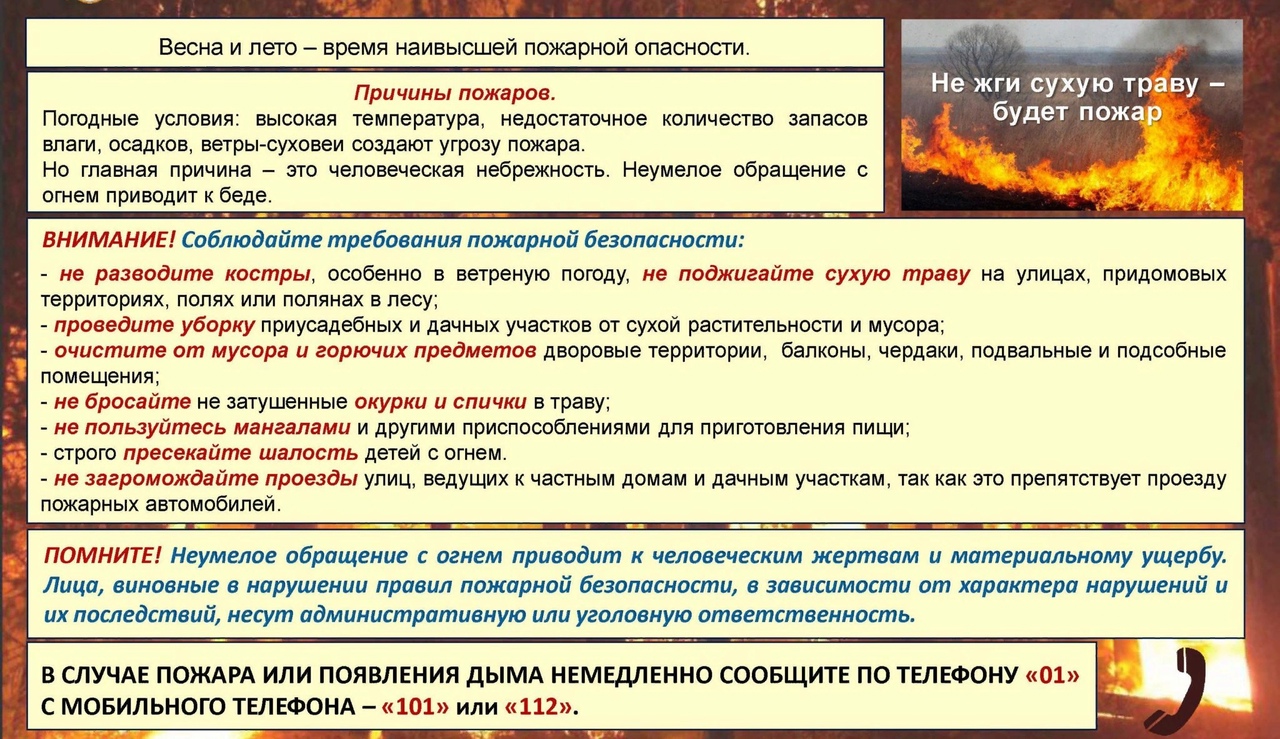 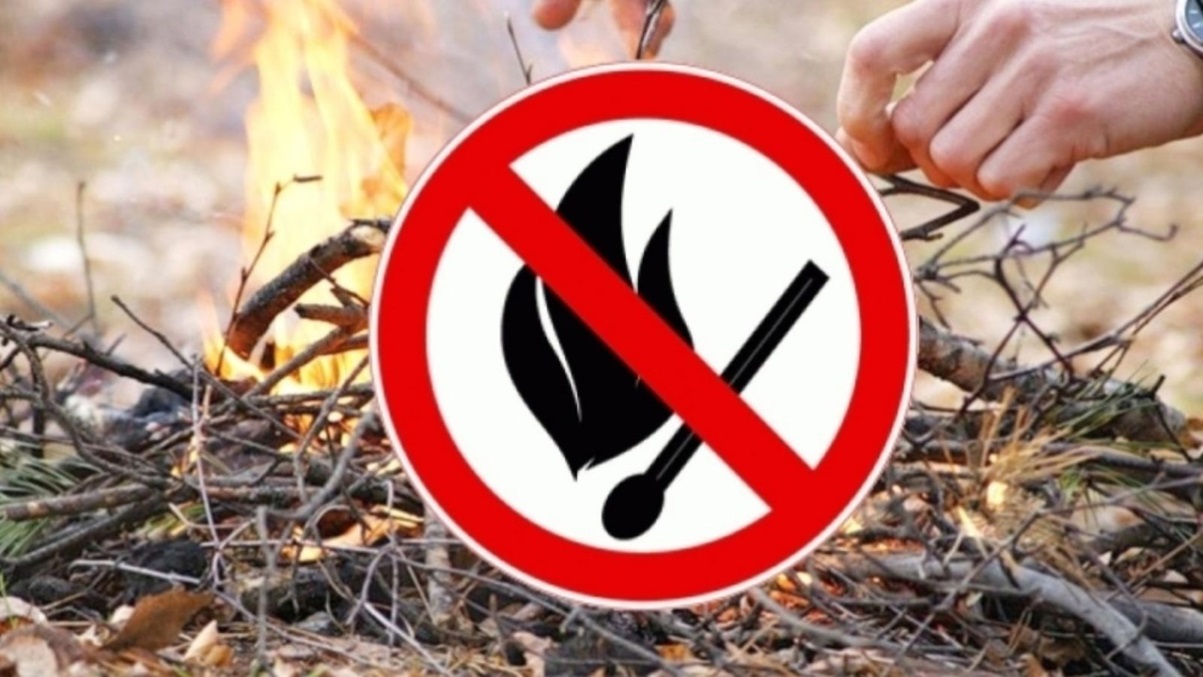 